Year 2 – Spring 2 - Comparing Ipswich and Rio De Janeiro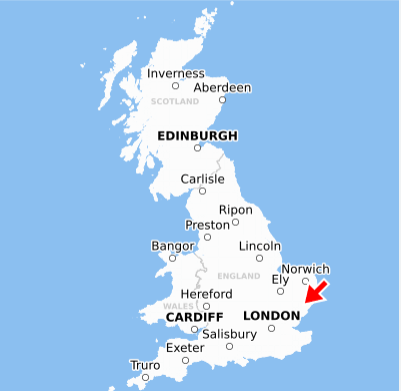 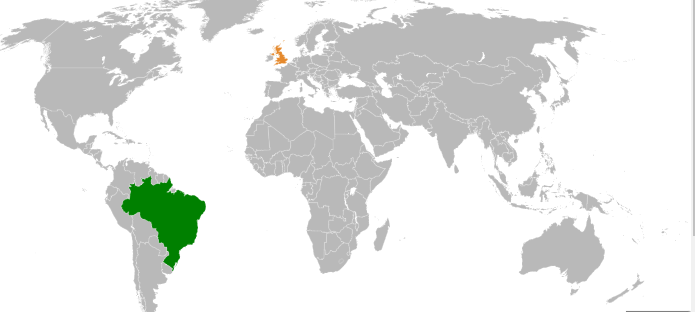 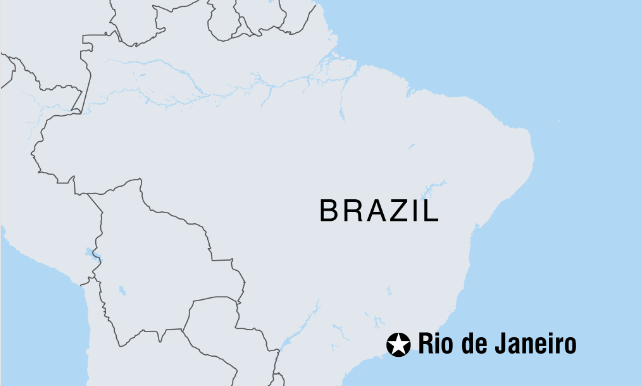 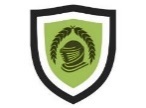 Key FactsIpswich is in the county of Suffolk.Ipswich is Suffolk’s county town.137,000 people live in Ipswich.Brasília is the capital city of Brazil.65 million people live in Rio De Janeiro.In Brazil, people mainly speak Portuguese.Brazil is surrounded by the Atlantic Ocean.Key VocabularyKey VocabularyKey VocabularyKey VocabularyCompareTo say what is different or the same about something.MountainA large hill rising from the Earth.EquatorImaginary line through the middle of the Earth that gets the most sun.ForestA large area covered with trees and plants.Brazil A country in South America.TourismVisiting a place away from where you live.CoastWhere the land meets the sea.Temperature How hot or cold a place is.LocationA particular place.CelsiusHow to measure how hot or cold a place is.